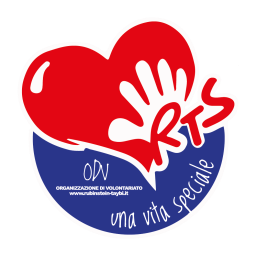 Il/La Sottoscritto/a______________________________________________Nata a,________________________________il_______________________Residente in,____________________________________C.A.P.__________Via/Piazza___________________________________________n°________Tel.__________________e-m@il___________________________________C.F.__________________________Professione______________________Nome e cognome famigliare o conoscente RTS___________________________________________________________________________(Si prega di compilare tutto il modulo in stampatello)Chiede di aderire all’Ass.ne Italiana Sindrome di Rubinstein-Taybi con sede in Via G.Gaspari, 4 –21040 Gornate Olona (Va), come socio sostenitoreQuota associativa annuale - € 20,00La quota può essere versata tramite bonifico BANCARIO :presso UNICREDIT BancaASSOCIAZIONE R.T.S UNA VITA SPECIALE onlusIban: IT 44 R 02008 11811 000101105 338oppure tramite Conto corrente POSTALE:Iban: IT 62 G 07601 11800 001012662 944Num. C/C 1012662944intestato ad ASSOCIAZIONE R.T.S UNA VITA SPECIALEFirmare ed inviare il presente modulo e copia del pagamento effettuato con n° di CRO all’indirizzo e-mail:amministrazione@rubinstein-taybi.itInformativa sul trattamento dei dati del socio: Art.13 del D.lgs n° 196/2003 – Codice sulla protezione dei dati personali (privacy) I datiforniti con la compilazione della scheda d’iscrizione sono raccolti e trattati dall’Associazione RTS una vita speciale ONLUS per ilperseguimento dei relativi scopi statutari. Il responsabile del trattamento dei dati è la Sig.ra Sonia Pizzato, Presidente, C.F.PZZSNO70L41L682L . Nella prima parte della scheda vanno indicati i dati necessari per ottenere l’ammissione all’associazione comesocio sostenitore e per permettere la gestione dei connessi adempimenti organizzativi ed amministrativiData:_________________________ Firma:______________________________